PREDSEDA NÁRODNEJ RADY SLOVENSKEJ REPUBLIKYČíslo: CRD-1701/2011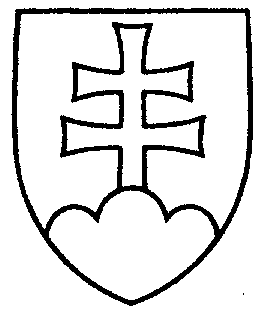 344ROZHODNUTIEPREDSEDU NÁRODNEJ RADY SLOVENSKEJ REPUBLIKYz 29. apríla 2011o návrhu pridelenia návrhu zákona, podaného poslancom Národnej rady Slovenskej republiky na prerokovanie výborom Národnej rady Slovenskej republiky	N a v r h u j e m	Národnej rade Slovenskej republiky	A. p r i d e l i ť	návrh poslanca Národnej rady Slovenskej republiky Ľudovíta JURČÍKA 
na vydanie zákona, ktorým sa mení a dopĺňa zákon č. 725/2004 Z. z. o podmienkach prevádzky vozidiel v premávke na pozemných komunikáciách a o zmene a doplnení niektorých zákonov v znení neskorších predpisov (tlač 352), doručený 29. apríla 2011	na prerokovanie	Ústavnoprávnemu výboru Národnej rady Slovenskej republikyVýboru Národnej rady Slovenskej republiky pre hospodárstvo, výstavbu a dopravu a	Výboru Národnej rady Slovenskej republiky pre obranu a bezpečnosť;	B. u r č i ť	a) k návrhu zákona ako gestorský Výbor Národnej rady Slovenskej republiky 
pre hospodárstvo, výstavbu a dopravu,	b) lehotu na prerokovanie návrhu zákona v druhom čítaní vo výboroch 
do 30 dní a v gestorskom výbore do 32 dní od prerokovania návrhu zákona v Národnej rade Slovenskej republiky v prvom čítaní.Richard   S u l í k   v. r.